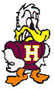 COLLEGE DAY - REQUEST FORMThe following rules apply for students who wish to visit a college that they are considering attending:Special permission must be obtained from the Counselor and/or Principal.One visit for Juniors and two for Seniors per year.An approval sheet signed by all teachers and a parent must be turned in no later than a week in advance of the scheduled visit.Approval may be denied if a test is scheduled or the student is too far behind in the professional opinion of the teacher.College Days may not be taken:during the last three weeks of school; except for:-registration, orientation or scholarship interviewson any day adjacent to a school holiday without special permission from the Principal. In order for the absence to be excused, students must return with a business card and a verifiable signature from a person at the institution visited.  Attendance will be confirmed.Excused visits to Spoon River College will only be granted on special occasions.  SRC Admissions office hours: 8:00am – 4:30 pm.Note: Violations of the above policy can result in the denial of additional days being granted as well as disciplinary sanctions.Parent Signature: _________________________________School Counselor’s Signature: _________________________________Student’s NameToday’s DateCollege VisitingDate of the VisitPERIODTEACHERS APPROVAL1st2nd3rd4th5thLUNCH6th7th8th